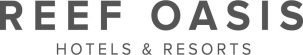 Дорогие Гости,Мы рады приветствовать Вас в  Sentido Reef Oasis Senses Resort .Чтобы сделать Ваше пребывание комфортным и приятным, пожалуйста, прочтите информацию, которая может Вам понадобиться во время Вашего пребывания.Не стесняйтесь обращаться к нам, если вам потребуется дополнительная информация.СИСТЕМА КЛЮЧЕЙ:Ключ активирует электричество в номере. При входе в номер вставьте ключ в специальный разьём в стене. Когда Вы выходите из комнаты, не забудьте вынуть световую карту из слота питания для того, чтобы сохранить состояние окружающей среды.При утере ключа от номера или слота питания, взымается штраф.ТЕЛЕФОННЫЕ ЗВОНКИ:Чтобы сделать международный звонок наберите "9", затем код               страны, код города и номер телефона. Информация о стоимости   звонков на ресепшен.Чтобы позвонить в другой номер,наберите"6", затем номер комнатыЧтобы позвонить на ресепшн - наберите "3" (доступно 24 часа)Чтобы позвонить гестрелейшн – наберите "888"В случае чрезвычайной ситуации, наберите 0СЕЙФ:Сейф в номере - бесплатно. Администрация отеля не несёт ответственности  за пропажу денег и ценных вещей, оставленных в номере вне сейфа.  Пожалуйста, не используйте предсказумые коды например, 1234-4321-1001КУРЕНИЕ:Пожалуйста, обратите внимание, все комнаты в нашем отеле для не курящих.  Пожалуйста, выходите на балкон или террасу.ДАЙВИНГ ЦЕНТР:Полностью оборудованный Дайвинг-центр расположен в передней части дайвинг бассейна и на пляже. Часы работы: ежедневно с 08:00 до 18:00. Телефон 8902/8901АКВАПАРК:Время работы                                      10:00 – 12:00; 14:00 –17:00ТРЕНАЖЕРНЫЙ ЗАЛ:Время  работы                                                   07:00 – 19:00ИНТЕРНЕТ:WI-FI в комнатах и на ресепшене - бесплатно БАНКОМАТ:Банкомат с возможностью обмена валюты находится возле входа на ресепшенПЛЯЖНЫЕ ПОЛОТЕНЦА:Для вашего удобства мы предлагаем карточную систему обмена полотенец. Вы сможете обменять карты на чистые полотенца в центрах обмена полотенец, расположенных на пляже Sentido и  зоне бассейнов Sentido. В случае потери карты или ее невозврата, взымается штраф в размере 250 LE Резервирование шезлонгов не допускается. Полотенца или личные вещи, оставленные без присмотра более, чем на час, будут убраны МЕДИЦИНСКОЕ ОБСЛУЖИВАНИЕ:Врач доступен 24 часа, за дополнительную плату, наберите 0ТЕННИСНЫЙ КОРТ:Нужна предварительная резервация за 1 день у Гест РелейшнПРИМЕЧАНИЕ:Сушить полотенца и вещи на балконе либо терассе запрещено Пожалуйста, соблюдайте правила посещения бассейнаПо соображениям здоровья и безопасности при посещении бассейнов надевайте соответствующую купальную одежду.Дети должны постоянно находиться под присмотром родителей Пожалуйста, не пейте воду из крана ПРАВИЛА ВЫСЕЛЕНИЯ:В день выезда, пожалуйста, освободите номер к 12:00 часам дня и сдайте ключ от номера на ресепшен. Если Вы желаете продлить пребывание в номере, уточните возможность на ресепешен за день до отьезда. Стоимость продления до 18:00 – 40 Евро, до 21:00 – 60 Евро, после 21:00 оплачивается полная стоимость номера за ночь.РЕСТОРАНЫ:Mo’s Главный ресторан Завтрак                                                                         07:00– 10:00Обед                                                                             12:30– 15:00Ужин                                                                             18:00 – 21:00«La Terrazza»  Итальянский ресторан (A La Carte)Поздний завтрак                                                         10:00– 12:00Закуски                                                                         15:00– 17:00Ужин (резервация у Гест Релейшн)                               19:00 - 21:30                                             * Citadel Главный ресторан (Шведкий стол)Завтрак                                                                         07:00– 10:00Обед                                                                             12:30– 15:00* Cibum  Главный ресторан (Шведкий стол)Завтрак                                                                         07:00– 10:00Обед                                                                             12:30– 15:00Ужин                                                                             18:00 - 21:00*Gioconda  Главный ресторан (Шведкий стол)Ужин                                                                             19:00 - 21:30* «Kebabgy» Гриль ресторан  (резервация у Гест Релейшн)Ужин                                                                             18:30 – 21:00*«Maharaja» Индийский ресторан (A La Carte)(резервация у Гест Релейшн)Ужин                                                                             18:30 – 21:00*«Moonlight» Ресторан морепродуктов (A La Carte)(резервация у Гест Релейшн)Ужин                                                                             18:30 – 21:00* «Ginza»  – Азиатский ресторан (A La Carte)(резервация у Guest Relations)Ужин                                                                           18:30 - 21:00* Эти рестораны находятся на територрии Beach ResortБАРЫ:Блю Бар                                                                              КруглосуточноРандеву Бар                                                                      08:00 – 00:00*Legends Спорт бар                                                         17:00 - 07:00* Churchill’s Паб		17:00 – 01:30* Пьяцца Бар                                                                     07:00 – 00:00* Бар на пляже                                                                  10:00 – 18:30* Коломбо Бар                                                                  10:00 – 23:00* Корал Бар                                                                       10:00 – 18:30* Аква Парк Бар                                                   10:00 – 12:00; 14:30 – 17:30*  Эти бары находятся на територрии Beach ResortЗАКУСКИ:* Закуски и пицца на пляже                                  11:00 – 17:00* Пицца возле Пьяцца бара                          15:30 – 18:00 ; 21:30 – 00:00* Закуски в  Коломбо Бар                                       10:00 – 18:30* Закуски в Аква Парк Бар                              10:00 – 12:00 ,  14:30 – 17:30*  Эти бары находятся на територрии Beach Resort ДРЕСС-КОД:Элегантный повседневный стиль. Не разрешены мужские шорты, майкиПИЩЕВАЯ АЛЛЕРГИЯ:В случае какой-либо пищевой аллергии обратитесь к Гест Релейшн, которая окажет Вам соответствующую помощьОБСЛУЖИВАНИЯ  НОМЕРОВ: СКАНИРУЙТЕ QR-КОД ДЛЯ Меню обслуживания номеровОбслуживание номеров (за дополнительную плату): наберите 5555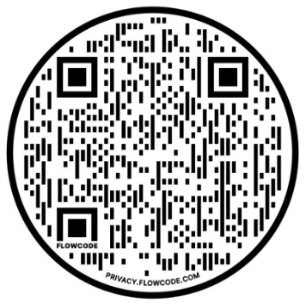 